De acordo com a informação notificada pelo:(     ) Unidade Concedente (     ) Estagiário  (     ) Instituto Federal de Educação, Ciência e Tecnologia de São Paulo Câmpus Guarulhosa partir de ____/____/____, encerrar  o Termo de Compromisso de Estágio ou Último Termo Aditivo, firmado entre as partes supra, para o período compreendido entre ____/____/____ e ____/____/____, nos termos do que dispõem a Lei nº11.788/08 e o Regulamento de Estágios do IFSP.Fica eleito o Foro da Seção Judiciária de São Paulo da Justiça Federal da 3ª Região com renúncia de qualquer outro, por mais privilegiado que seja, para dirimir quaisquer dúvidas que se originarem desta Rescisão.E por estarem de acordo com a condição estabelecida, as partes o assinam em 03 (três) vias, na presença de 02 (duas) testemunhas, para todos os fins e efeitos de direito.                                             São Paulo, ___de_______________de 20___.___________________                  ______________________                         _______________________        Estagiário (a)                                     Unidade Concedente                                       IFSP – Câmpus Guarulhos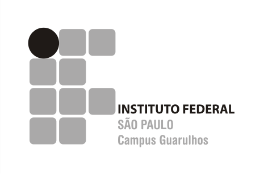 Instituto Federal de Educação, Ciência e Tecnologia de São PauloDiretoria Geral do Câmpus GuarulhosCoordenadoria de Extensão – CEXTERMO DE RESCISÃO DO TERMO DE COMPROMISSO DE ESTÁGIOINSTITUIÇÃO DE ENSINOINSTITUIÇÃO DE ENSINOInstituição: INSTITUTO FEDERAL DE EDUCAÇÃO, CIÊNCIA E TECNOLOGIA DE SÃO PAULO/IFSP, Câmpus GuarulhosInstituição: INSTITUTO FEDERAL DE EDUCAÇÃO, CIÊNCIA E TECNOLOGIA DE SÃO PAULO/IFSP, Câmpus GuarulhosEndereço: Av. Salgado Filho, 3501 - V. Rio de Janeiro - Guarulhos - SP - 07115-000Endereço: Av. Salgado Filho, 3501 - V. Rio de Janeiro - Guarulhos - SP - 07115-000Fone: ((11) 2304-4254CNPJ: 10.882.594/0009-12Representada pelo seu Diretor Geral Prof. Ricardo Agostinho de Rezende Junior.Representada pelo seu Diretor Geral Prof. Ricardo Agostinho de Rezende Junior.UNIDADE CONCEDENTEUNIDADE CONCEDENTEUNIDADE CONCEDENTEUNIDADE CONCEDENTEESCOLA: ____________________________________________________________________________ESCOLA: ____________________________________________________________________________ESCOLA: ____________________________________________________________________________ESCOLA: ____________________________________________________________________________Diretoria de Ensino: ______________________Diretoria de Ensino: ______________________Diretoria de Ensino: ______________________Diretoria de Ensino: ______________________Endereço: ____________________________________________________________________________Endereço: ____________________________________________________________________________Endereço: ____________________________________________________________________________Endereço: ____________________________________________________________________________CEP: __.___-___Bairro:______________________Cidade: ________________Estado: SPDiretor(a):____________________________________Diretor(a):____________________________________Telefone:______________________________Telefone:______________________________ESTAGIÁRIOESTAGIÁRIOESTAGIÁRIOESTAGIÁRIOESTAGIÁRIOESTAGIÁRIONome: _________________________________________________Nome: _________________________________________________Nome: _________________________________________________Nome: _________________________________________________Nome: _________________________________________________Prontuário: _____________Curso: Licenciatura em MatemáticaCurso: Licenciatura em MatemáticaCurso: Licenciatura em MatemáticaCurso: Licenciatura em MatemáticaCurso: Licenciatura em MatemáticaCurso: Licenciatura em MatemáticaRG n° ________________________RG n° ________________________CPF: ____________________CPF: ____________________Data de nascimento: ___/___/____Data de nascimento: ___/___/____Fone: _____________________Cel: _________________Cel: _________________e.mail: _____________________________e.mail: _____________________________e.mail: _____________________________Estágio Obrigatório ( X )Estágio Obrigatório ( X )Estágio Obrigatório ( X )Estágio Obrigatório ( X )Estágio Obrigatório ( X )Estágio Obrigatório ( X )